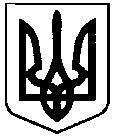 СВАТІВСЬКА МІСЬКА РАДАВИКОНАВЧИЙ КОМІТЕТРІШЕННЯвід 23 грудня 2019 р.                    м. Сватове                                    № 112«Про  влаштування недієздатногоРослякова Сергія Вікторовича, 1957 р.н. до психіатричного інтернату».Керуючись ст.32 Конституції України, ст. 65,66 Цивільного кодексу України, пп. 4п. «б» ч. 1 ст. 34 України « Про місцеве самоврядування в Україні», п.17 « Типового положення про психоневрологічний інтернат»     затвердженого постановою Кабінету Міністрів України від 14.12.2016 р. № 957, ст.ст. 7,14 Закону України « Про захист персональних даних», ст. 21 Закону України « Про інформацію», ст. ст. 6,7 Закону України « Про доступ до публічної інформації», Правилами опіки та піклування, Положенням про опіку та піклування над повними особами в місті Сватове, розглянувши заяву  Халявки Ірини Миколаївни, від 12.12.2019 року вх. № Х-1120/5 , враховуючи пропозиції опікунської ради ( протокол засідання ради  опікунської ради  від 18 грудня 2019 року) щодо влаштування недієздатного Рослякова С.В. 06.12.1957 року  народження до  психоневрологічного інтернату.Виконавчий комітет Сватівської міської радиВИРІШИВ:Влаштувати недієздатного Рослякова Сергія Вікторовича 06.12.1957 року народження до  психоневрологічного інтернату для соціального захисту.Дане рішення не підлягає оприлюдненню.Контроль за виконанням рішення покласти на заступника міського  з соціальних питань голови Фоменко А.Л.Сватівський міський голова 			                 Євген Рибалко 